The Palace ExtensionLeontes has decided that he wants a larger palace so he decides to build an extension. Help the builders distribute the stones to the place where each new room will be. 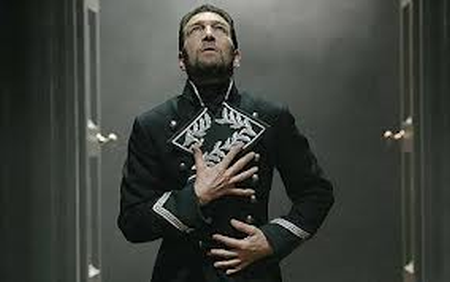 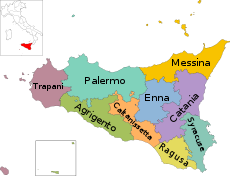 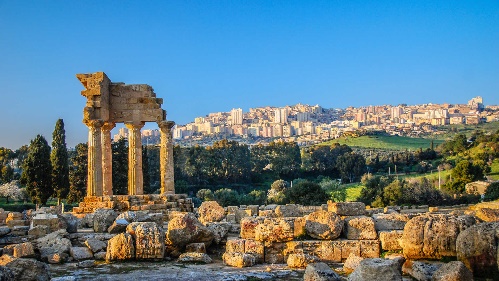 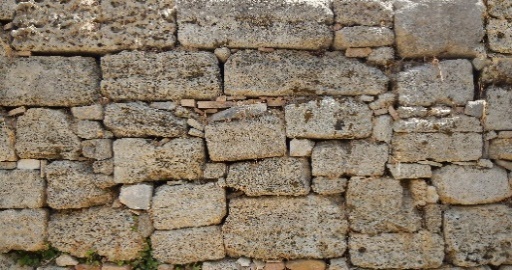 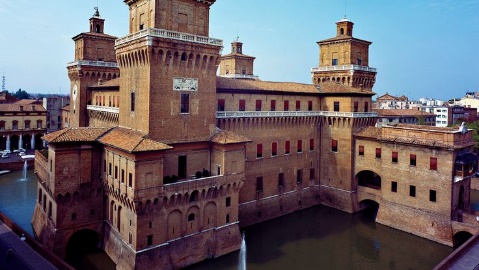 